J. ANGIELSKI – KLASA 3Wszystkie tematy i zadania z podręcznika zapisz w zeszycie!Topic: Test – UNIT 5  (17.04.2020) Dziś napiszesz Test  z rozdziału 5 – My weekPrzypomnij sobie nazwy dni tygodnia oraz czynności wykonywanych codziennie.Poproś rodzica o pomoc i otwórz TEST: https://www.liveworksheets.com/yn178651gc?a=send&g=klasa%203&s=angielski&t=s0nuzqtgzl Test jest taki sam jak pisaliśmy w szkole ale zamiast długopisem musisz wypełnić go na komputerze.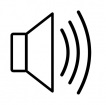 Krótka instrukcja: Aby odsłuchać nagranie kliknij ikonę                możesz słuchać kilka razy. Zamiast otoczyć pętlą musisz tylko kliknąć w odpowiedni obrazek. W zadaniu 2 dzieci nie wymienią wszystkich czynności (tylko 5). W puste pola musisz wpisać odpowiedzi na klawiaturze. Jeżeli skończyłeś test kliknij FINISHAby wysłać test wpisz w ramkę swoje imię i nazwisko i kliknij SENDTest zostanie automatycznie wysłany do mnie. Sprawdzę Twoje odpowiedzi i odeśle wiadomość z oceną – proszę o przesłanie testu 17.04.20GOOD LUCK  powodzenia!W razie jakichkolwiek problemów proszę o kontakt.                                    Pozdrawiam!  K. Łabuda